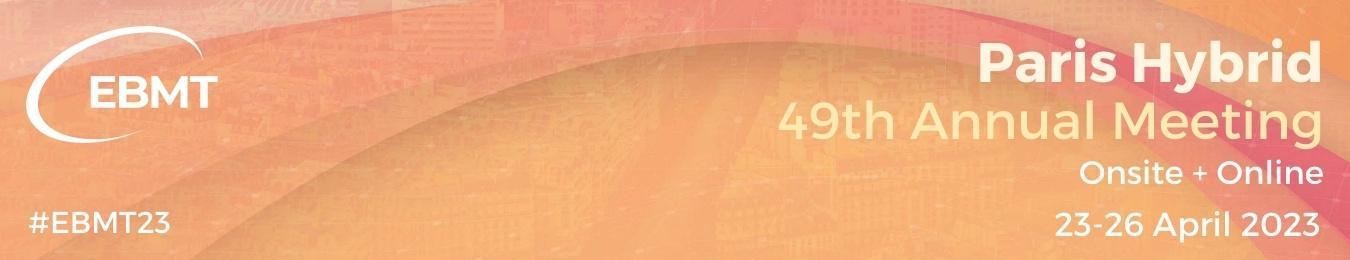 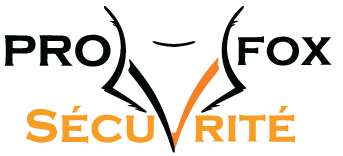 Quote request 2023: Security Staff IF YOU WANT TO BOOK DEDICATED SECURITY STAFF  (Thank you for filling in the following informations)Your quote request should be sent to : contact@profox-securite.comInformations :Company :						Phone number :					Address:							E-mail :							Zip : 									City :							Invoice informations (Address and Name) :			Sales Contact : 						                 Intra-Community VAT Number:  Time schedule:Contracting information:Minimum contracting 4h Rate information - local tax not included - Hours Day : 06h00-21h00 / Hours Night : 21h00-09h00 DATE Number of Staff neededWhere:  Booth Nº / meeting room Nº / symposium room NºTask to do Starting TimeEnd Time Catégorie de personnel Monday to SaturdayMonday to SaturdaySunday Sunday Holiday Monday to Saturday Holiday Monday to Saturday Holiday SundayHoliday SundayCatégorie de personnel Hours Day Hours Night Hours DayHours Night Hours DayHours Night Hours DayHours Night Guard 27,00 € 29,70 €  29,70 € 32,40 € 54,00 € 56,70 € 56,70 € 59,40 € Supervisor 29,00 € 31,90 €  31,90 € 34,80 € 58,00 € 60,90 € 60,90 € 63,80 € 